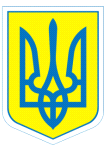 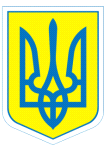 НАКАЗ03.09.2018					м.Харків					№ 179Про неповний навчальний тижденьНоріку Денису	На підставі довідки КЗОЗ  «Харківська міська дитяча клінічна лікарня № 19»  від 15.05.2018 № 99  та заяви батьків  Норік Ю.В. від 03.09.2018НАКАЗУЮ:1. Дозволити Норіку Денису Геннадійовичу, учню 8-А класу, неповний навчальний  тиждень ( відвідування понеділок та четверг)  з 03.09.2018 року  до кінця навчального року.                    2. Контроль за виконанням даного наказу покласти на заступника директора з навчально-виховної роботи Данильченко Т.А.Директор					Л.О.МельніковаЗ наказом ознайомлені			Т.А.ДанильченкоДанильченко,370-30-63